КAРАР                                     №  37                ПОСТАНОВЛЕНИЕ    09 апрель 2019 й.                                                                09 апреля 2019 г.О создании  рабочей группы по противодействию продажи  нелегальной  алкогольной и спиртосодержащей продукции на территории  сельского поселения Енгалышевский сельсовет муниципального района Чишминский район Республики Башкортостан              В целях пресечения продажи нелегальной алкогольной продукции на территории сельского поселения Енгалышевский сельсовет муниципального района Чишминский район Республики Башкортостан, Администрация сельского поселения Енгалышевский сельсовет муниципального района Чишминский район Республики БашкортостанПОСТАНОВЛЯЕТ:             1. Создать рабочую группу по противодействию продажи нелегальной алкогольной и спиртосодержащей продукции на территории сельского поселения Енгалышевский сельсовет муниципального района Чишминский район Республики Башкортостан  утвердив состав согласно приложению 1 к настоящему постановлению.         2. Утвердить Положение о рабочей группе по противодействию продажи нелегальной алкогольной и спиртосодержащей продукции на территории сельского поселения Енгалышевский сельсовет муниципального района Чишминский район Республики Башкортостан  согласно приложению 2 к настоящему постановлению.   3. Обнародовать настоящее постановление на информационном стенде Администрации сельского поселения Енгалышевский сельсовет муниципального района Чишминский район Республики Башкортостан по адресу: Республика Башкортостан, Чишминский район, с. Енгалышево, ул. Манаева, 13 и на официальном сайте сельского поселения http://engalys.ru/	.             4. Контроль исполнения настоящего постановления оставляю за собой.Глава  сельского поселения                                                          В.В. ЕрмолаевПриложение   1                                                   к постановлению администрации  сельского поселения Енгалышевскийсельсовет муниципального района Чишминский район Республики Башкортостан   от 09.14.2019 г. № 37Составрабочей группы по противодействию продажи  нелегальной  алкогольной и спиртосодержащей продукции на территории  сельского поселения Енгалышевский сельсовет муниципального района Чишминский район Республики БашкортостанРуководитель рабочей группы: Ермолаев Виктор Васильевич             - Глава сельского поселения Енгалышевский сельсоветЗаместитель руководителя рабочей группы:Андреева Галия Мухаметовна      - депутат Совета сельского поселения Енгалышевский                                                            сельсовет                                                                                                                                                                                                              	 Секретарь рабочей группы:Никитина Галина Николаевна - депутат Совета сельского поселения Енгалышевский                                                        сельсовет                                                                                                                                                                                                              	                                                                             	Члены рабочей группы:Аюпов Хамит Хуснуллович             - уполномоченный участковый                                                               О МВД России по Чишминскому району                                                              (по согласованию)Сайфуллин Альбирт Хурматович    - староста д. Сабурово (по согласованию)Наврузов Фагим Хамзиевич  - староста д. Борискино (по согласованию)Приложение   2                                              к постановлению администрации  сельского поселения Енгалышевскийсельсовет муниципального района Чишминский район Республики Башкортостан   от 09.14.2019 г. № 37ПОЛОЖЕНИЕо рабочей группы по противодействию продажи  нелегальной  алкогольной и спиртосодержащей продукции на территории  сельского поселения Енгалышевский сельсовет муниципального района Чишминский район Республики Башкортостан1. Общие положения1.1. Рабочая группа по противодействию продажи  нелегальной  алкогольной и спиртосодержащей продукции в сельском поселении Енгалышевский сельсовет муниципального района Чишминский район (далее – рабочая группа) образована в целях обеспечения согласованных действий органов исполнительной власти, федеральных контролирующих органов, органов местного самоуправления, общественных и некоммерческих организаций (объединений) для решения задач, направленных на противодействие нелегального оборота алкогольной и спиртосодержащей продукции.  1.2. В своей деятельности рабочая группа руководствуется Конституцией Российской Федерации, федеральными законами Российской Федерации, указами Президента Российской Федерации, постановлениями и распоряжениями Правительства Российской Федерации, постановлениями и распоряжениями Правительства Республики Башкортостан, постановлениями и распоряжениями администрации сельского поселения Енгалышевский сельсовет муниципального района Чишминский район Республики Башкортостан,  настоящим Положением.2. Основные задачи и функции рабочей группы2.1. Основными задачами рабочей группы являются:- Обеспечение координации и взаимодействия органов местного самоуправления сельского поселения Енгалышевский сельсовет муниципального района Чишминский район Республики Башкортостан, территориальных федеральных и региональных органов исполнительной власти, правоохранительных органов и других заинтересованных организаций по вопросам пресечения нелегального оборота алкогольной и спиртосодержащей продукции на территории сельского поселения Енгалышевский сельсовет муниципального района Чишминский район Республики Башкортостан.2.2. Рабочая группа для выполнения возложенных на нее задач осуществляет следующие функции:- осуществляет комплексный анализ ситуации, складывающейся в сфере оборота алкогольной и спиртосодержащей продукции на территории сельского поселения Енгалышевский сельсовет муниципального района Чишминский район;- определяет приоритетные направления, требующие совместных действий по усилению контроля и разработку мер, направленных на борьбу с незаконным оборотом алкогольной и спиртосодержащей продукции;- проводит разъяснительную работу по вопросу государственного регулирования оборота алкогольной продукции среди предпринимателей и организаций, осуществляющих  реализацию алкогольной продукции.4. Права рабочей группыРабочая группа имеет право: 4.1. запрашивать в установленном порядке у органов исполнительной власти, федеральных контролирующих органов и органов местного самоуправления материалы и информацию по вопросам, относящимся к компетенции рабочей группы;4.2. составлять график (план) проведения выездов по выявлению и пресечению незаконного оборота алкогольной и спиртосодержащей продукции на территории сельского поселения Енгалышевский сельсовет муниципального района Чишминский район;4.3. заслушивать на своих заседаниях представителей субъектов предпринимательства по обозначенным вопросам, в т.ч. по несоблюдению алкогольного законодательства;4.4. привлекать к работе рабочей группы представителей заинтересованных органов исполнительной власти, федеральных контролирующих органов, правоохранительных органов, органов местного самоуправления, общественных и некоммерческих организаций (объединений), представителей субъектов предпринимательства;4.5. рассматривать устные и письменные обращения граждан по вопросам незаконного оборота алкогольной продукции и принимать  по ним решения.4. Организация деятельности рабочей группы4.1. Состав рабочей группы утверждается постановлением администрации поселения, уточняется и обновляется по необходимости. 	4.2. Руководитель рабочей группы осуществляет руководство  деятельностью рабочей группы и организует ее работу.	4.3. На время отсутствия руководителя рабочей группы его обязанности исполняет заместитель руководителя рабочей группы.	4.4. Организационно-техническую работу по подготовке, проведению и оформлению документов по результатам работы рабочей группы осуществляет секретарь рабочей группы или по поручению руководителя рабочей группы, члены рабочей группы.4.5. Рабочая группа осуществляет свою деятельность по плану, утверждаемому руководителем рабочей группы. 4.6. Заседания рабочей группы проводятся по мере необходимости, но не реже одного раза в квартал. Заседание рабочей группы является правомочным при наличии на нем не менее половины от общего числа членов рабочей группы.4.7. Каждый член рабочей группы имеет один голос. Решения рабочей группы принимаются простым большинством голосов от общего числа присутствующих и оформляются протоколом. В случае равенства голосов голос руководителя рабочей группы является решающим.Баш[ортостан Республика]ыШишм^ районыМУНИЦИПАЛЬ РАЙОН советЫныЕНГАЛЫШ ауыл советыауыл биЛ^м^е хакимите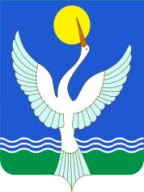 администрацияСЕЛЬСКОГО ПОСЕЛЕНИЯЕнгалышевский сельсоветМУНИЦИПАЛЬНОГО РАЙОНАЧишминскИЙ районРеспублики Башкортостан